Бөлім:	3-бөлім: Жердегі климаттық өзгерістер 3-бөлім: Жердегі климаттық өзгерістер Мектеп:  Сабақ 31-32Сабақ 31-32Күні: Мұғалімнің аты-жөні: Сынып: 7 7 Қатысқандар саны: Қатыспағандар саны:Қатыспағандар саны:Сабақтың тақырыбыЖердегі климаттық өзгерістерЖердегі климаттық өзгерістерЖердегі климаттық өзгерістерЖердегі климаттық өзгерістерЖердегі климаттық өзгерістерСабақта іске асатын оқу мақсаты (оқу бағдараламасынан сілтеме)ТБ2. Сөйлем.7.ТБ2. Жазба жұмыстарында ыңғайлас, қарсылықты, түсіндірмелі салалас құрмалас сөйлемдерді құрастыру.ТБ2. Сөйлем.7.ТБ2. Жазба жұмыстарында ыңғайлас, қарсылықты, түсіндірмелі салалас құрмалас сөйлемдерді құрастыру.ТБ2. Сөйлем.7.ТБ2. Жазба жұмыстарында ыңғайлас, қарсылықты, түсіндірмелі салалас құрмалас сөйлемдерді құрастыру.ТБ2. Сөйлем.7.ТБ2. Жазба жұмыстарында ыңғайлас, қарсылықты, түсіндірмелі салалас құрмалас сөйлемдерді құрастыру.ТБ2. Сөйлем.7.ТБ2. Жазба жұмыстарында ыңғайлас, қарсылықты, түсіндірмелі салалас құрмалас сөйлемдерді құрастыру.Бағалау критерийіОқушы­ның­ төменгі жетістігі (ОТЖ): тақы­рыпқа­ қатысты шағын мәтіндерді­ мәнерлеп оқиды, мәтіндерден тақырыпқа қатысты негізгі ақпаратты таба алады.Оқушының­ орташа жетістігі (ООЖ): сабақ ба ысында мәтін­дерді­ талдау, сипаттау арқылығаламдық экологиялық мәселелер туралы ақпа ат бе еді.Оқушы­ның жоғарғы жетістігі(ОЖЖ): тақы­­ ып көлемінде сыныптастарымен сөйлесімге түсіп, ғаламдық экологиялық мәселелер жайлы жан-жақты ақпарат бередіОқушы­ның­ төменгі жетістігі (ОТЖ): тақы­рыпқа­ қатысты шағын мәтіндерді­ мәнерлеп оқиды, мәтіндерден тақырыпқа қатысты негізгі ақпаратты таба алады.Оқушының­ орташа жетістігі (ООЖ): сабақ ба ысында мәтін­дерді­ талдау, сипаттау арқылығаламдық экологиялық мәселелер туралы ақпа ат бе еді.Оқушы­ның жоғарғы жетістігі(ОЖЖ): тақы­­ ып көлемінде сыныптастарымен сөйлесімге түсіп, ғаламдық экологиялық мәселелер жайлы жан-жақты ақпарат бередіОқушы­ның­ төменгі жетістігі (ОТЖ): тақы­рыпқа­ қатысты шағын мәтіндерді­ мәнерлеп оқиды, мәтіндерден тақырыпқа қатысты негізгі ақпаратты таба алады.Оқушының­ орташа жетістігі (ООЖ): сабақ ба ысында мәтін­дерді­ талдау, сипаттау арқылығаламдық экологиялық мәселелер туралы ақпа ат бе еді.Оқушы­ның жоғарғы жетістігі(ОЖЖ): тақы­­ ып көлемінде сыныптастарымен сөйлесімге түсіп, ғаламдық экологиялық мәселелер жайлы жан-жақты ақпарат бередіОқушы­ның­ төменгі жетістігі (ОТЖ): тақы­рыпқа­ қатысты шағын мәтіндерді­ мәнерлеп оқиды, мәтіндерден тақырыпқа қатысты негізгі ақпаратты таба алады.Оқушының­ орташа жетістігі (ООЖ): сабақ ба ысында мәтін­дерді­ талдау, сипаттау арқылығаламдық экологиялық мәселелер туралы ақпа ат бе еді.Оқушы­ның жоғарғы жетістігі(ОЖЖ): тақы­­ ып көлемінде сыныптастарымен сөйлесімге түсіп, ғаламдық экологиялық мәселелер жайлы жан-жақты ақпарат бередіОқушы­ның­ төменгі жетістігі (ОТЖ): тақы­рыпқа­ қатысты шағын мәтіндерді­ мәнерлеп оқиды, мәтіндерден тақырыпқа қатысты негізгі ақпаратты таба алады.Оқушының­ орташа жетістігі (ООЖ): сабақ ба ысында мәтін­дерді­ талдау, сипаттау арқылығаламдық экологиялық мәселелер туралы ақпа ат бе еді.Оқушы­ның жоғарғы жетістігі(ОЖЖ): тақы­­ ып көлемінде сыныптастарымен сөйлесімге түсіп, ғаламдық экологиялық мәселелер жайлы жан-жақты ақпарат бередіТілдік мақсаттарЖаһандық өзгерістер, өнеркәсіптік қалдықтар, ластану, зардаптар, көмірқышқыл газы, отынды жағу, қатты ыстық пен құрғақшылық,  жаһандық жылу әсері, салдарлар.Жаһандық өзгерістер, өнеркәсіптік қалдықтар, ластану, зардаптар, көмірқышқыл газы, отынды жағу, қатты ыстық пен құрғақшылық,  жаһандық жылу әсері, салдарлар.Жаһандық өзгерістер, өнеркәсіптік қалдықтар, ластану, зардаптар, көмірқышқыл газы, отынды жағу, қатты ыстық пен құрғақшылық,  жаһандық жылу әсері, салдарлар.Жаһандық өзгерістер, өнеркәсіптік қалдықтар, ластану, зардаптар, көмірқышқыл газы, отынды жағу, қатты ыстық пен құрғақшылық,  жаһандық жылу әсері, салдарлар.Жаһандық өзгерістер, өнеркәсіптік қалдықтар, ластану, зардаптар, көмірқышқыл газы, отынды жағу, қатты ыстық пен құрғақшылық,  жаһандық жылу әсері, салдарлар.ҚұндылықтарӨмір бойы білім алу, ынтымақтастық, құрмет, азаматтық жауапкершілікӨмір бойы білім алу, ынтымақтастық, құрмет, азаматтық жауапкершілікӨмір бойы білім алу, ынтымақтастық, құрмет, азаматтық жауапкершілікӨмір бойы білім алу, ынтымақтастық, құрмет, азаматтық жауапкершілікӨмір бойы білім алу, ынтымақтастық, құрмет, азаматтық жауапкершілікЖаһандық азаматтыққа тәрбиелеуЖаһандық жылынуды, климат өзгерісін алдын алу үшін үлкен шаралар жасау қажет. Ауаға жіберілетін метан, көмірқышқыл газы, химиялық зиянды қосылыстар әсерінен азон қабатында тесік пайда болып, жылыну әсері білінуде. Соңғы 50 жылдағы жылыну процесінің көп бөлігі адамзаттың кесірінен орын алған, бірінші кезекте газдардың атмосфераға шығарылуынан туындаған көмірқышқыл газы (CO2) мен метанның (CH4) «көшетхана әффектісі» (Greenhouse effect).Жаһандық жылынуды, климат өзгерісін алдын алу үшін үлкен шаралар жасау қажет. Ауаға жіберілетін метан, көмірқышқыл газы, химиялық зиянды қосылыстар әсерінен азон қабатында тесік пайда болып, жылыну әсері білінуде. Соңғы 50 жылдағы жылыну процесінің көп бөлігі адамзаттың кесірінен орын алған, бірінші кезекте газдардың атмосфераға шығарылуынан туындаған көмірқышқыл газы (CO2) мен метанның (CH4) «көшетхана әффектісі» (Greenhouse effect).Жаһандық жылынуды, климат өзгерісін алдын алу үшін үлкен шаралар жасау қажет. Ауаға жіберілетін метан, көмірқышқыл газы, химиялық зиянды қосылыстар әсерінен азон қабатында тесік пайда болып, жылыну әсері білінуде. Соңғы 50 жылдағы жылыну процесінің көп бөлігі адамзаттың кесірінен орын алған, бірінші кезекте газдардың атмосфераға шығарылуынан туындаған көмірқышқыл газы (CO2) мен метанның (CH4) «көшетхана әффектісі» (Greenhouse effect).Жаһандық жылынуды, климат өзгерісін алдын алу үшін үлкен шаралар жасау қажет. Ауаға жіберілетін метан, көмірқышқыл газы, химиялық зиянды қосылыстар әсерінен азон қабатында тесік пайда болып, жылыну әсері білінуде. Соңғы 50 жылдағы жылыну процесінің көп бөлігі адамзаттың кесірінен орын алған, бірінші кезекте газдардың атмосфераға шығарылуынан туындаған көмірқышқыл газы (CO2) мен метанның (CH4) «көшетхана әффектісі» (Greenhouse effect).Жаһандық жылынуды, климат өзгерісін алдын алу үшін үлкен шаралар жасау қажет. Ауаға жіберілетін метан, көмірқышқыл газы, химиялық зиянды қосылыстар әсерінен азон қабатында тесік пайда болып, жылыну әсері білінуде. Соңғы 50 жылдағы жылыну процесінің көп бөлігі адамзаттың кесірінен орын алған, бірінші кезекте газдардың атмосфераға шығарылуынан туындаған көмірқышқыл газы (CO2) мен метанның (CH4) «көшетхана әффектісі» (Greenhouse effect).АКТ дағдысын қолдануИнтербелсенді тақта аудиовизуалды материалды  демонстрациялауға қолданылады.Интербелсенді тақта аудиовизуалды материалды  демонстрациялауға қолданылады.Интербелсенді тақта аудиовизуалды материалды  демонстрациялауға қолданылады.Интербелсенді тақта аудиовизуалды материалды  демонстрациялауға қолданылады.Интербелсенді тақта аудиовизуалды материалды  демонстрациялауға қолданылады.Өмірмен байланысҚазіргі таңда әлемді алаңдатып тұрған мәселе ол - климаттың өзгерісі. Соның бірі - жаһандық жылынуға тоқталу.Қазіргі таңда әлемді алаңдатып тұрған мәселе ол - климаттың өзгерісі. Соның бірі - жаһандық жылынуға тоқталу.Қазіргі таңда әлемді алаңдатып тұрған мәселе ол - климаттың өзгерісі. Соның бірі - жаһандық жылынуға тоқталу.Қазіргі таңда әлемді алаңдатып тұрған мәселе ол - климаттың өзгерісі. Соның бірі - жаһандық жылынуға тоқталу.Қазіргі таңда әлемді алаңдатып тұрған мәселе ол - климаттың өзгерісі. Соның бірі - жаһандық жылынуға тоқталу.Пәнаралық байланысГеографияГеографияГеографияГеографияГеографияАлдыңғы білімСабақ барысыСабақ барысыСабақ барысыСабақ барысыЖоспарланған кезеңдеріЖоспарланған іс-әрекеттерЖоспарланған іс-әрекеттерЖоспарланған іс-әрекеттерЖоспарланған іс-әрекеттерДереккөздерСабақтың басы3 минутОқушылармен амандасу, оларды түгендеу, дәптерлеріне бүгінгі күнді жазғызу.Қызығушылықты ояту:  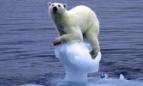 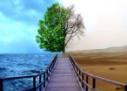 «Суреттер сөйлейді». Суреттердегі мағынаны ашу. 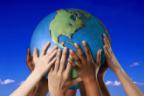 Сабақтың тақырыбы, оқыту мақсаты, бағалау критерийлері хабарланады.Оқушылармен амандасу, оларды түгендеу, дәптерлеріне бүгінгі күнді жазғызу.Қызығушылықты ояту:  «Суреттер сөйлейді». Суреттердегі мағынаны ашу. Сабақтың тақырыбы, оқыту мақсаты, бағалау критерийлері хабарланады.Оқушылармен амандасу, оларды түгендеу, дәптерлеріне бүгінгі күнді жазғызу.Қызығушылықты ояту:  «Суреттер сөйлейді». Суреттердегі мағынаны ашу. Сабақтың тақырыбы, оқыту мақсаты, бағалау критерийлері хабарланады.Оқушылармен амандасу, оларды түгендеу, дәптерлеріне бүгінгі күнді жазғызу.Қызығушылықты ояту:  «Суреттер сөйлейді». Суреттердегі мағынаны ашу. Сабақтың тақырыбы, оқыту мақсаты, бағалау критерийлері хабарланады.Сабақтың ортасы32 минутМағынаны тану кезеңі. Білу. Оқушылар ыңғайлас, қарсылықты, түсіндірмелі салалас құрмалас сөйлемдерді жасайтын жалғаулықтармен танысады.Түсіну. Оқушылар мәтіннен ыңғайлас, қарсылықты, түсіндірмелі салалас құрмалас сөйлемдерді жасайтын жалғаулықтарды белгілейді. Жылыжай әсері және климаттың өзгеруі. Климаттың жаһандық өзгерістері атмосфераның өнеркәсіптік қалдықтармен және пайдаланылып болған газдармен ластануына тығыз байланысты. Жер климатына адам өркениетінің әсері анық, әрі оның зардаптары қазірдің өзінде сезіледі. 1988 жылы АҚШ-та орын алған атмосфераға көмірқышқыл газының шығындысы жүретін көмір мен бензин сияқты отынды жағу мен оны сіңіретін ормандарды шабудан, атмосферада оның болуының артуы нәтижесінде болған қатты ыстық пен құрғақшылық — жер атмосферасының жаһандық жылу әсері деп аталатын салдарлары.Қолдану. Жұптық жұмыс. Жаһандық жылыну мәселесінің алдын алу үшін қандай ұсыныстар бере аласыз?Мағынаны тану кезеңі. Білу. Оқушылар ыңғайлас, қарсылықты, түсіндірмелі салалас құрмалас сөйлемдерді жасайтын жалғаулықтармен танысады.Түсіну. Оқушылар мәтіннен ыңғайлас, қарсылықты, түсіндірмелі салалас құрмалас сөйлемдерді жасайтын жалғаулықтарды белгілейді. Жылыжай әсері және климаттың өзгеруі. Климаттың жаһандық өзгерістері атмосфераның өнеркәсіптік қалдықтармен және пайдаланылып болған газдармен ластануына тығыз байланысты. Жер климатына адам өркениетінің әсері анық, әрі оның зардаптары қазірдің өзінде сезіледі. 1988 жылы АҚШ-та орын алған атмосфераға көмірқышқыл газының шығындысы жүретін көмір мен бензин сияқты отынды жағу мен оны сіңіретін ормандарды шабудан, атмосферада оның болуының артуы нәтижесінде болған қатты ыстық пен құрғақшылық — жер атмосферасының жаһандық жылу әсері деп аталатын салдарлары.Қолдану. Жұптық жұмыс. Жаһандық жылыну мәселесінің алдын алу үшін қандай ұсыныстар бере аласыз?Мағынаны тану кезеңі. Білу. Оқушылар ыңғайлас, қарсылықты, түсіндірмелі салалас құрмалас сөйлемдерді жасайтын жалғаулықтармен танысады.Түсіну. Оқушылар мәтіннен ыңғайлас, қарсылықты, түсіндірмелі салалас құрмалас сөйлемдерді жасайтын жалғаулықтарды белгілейді. Жылыжай әсері және климаттың өзгеруі. Климаттың жаһандық өзгерістері атмосфераның өнеркәсіптік қалдықтармен және пайдаланылып болған газдармен ластануына тығыз байланысты. Жер климатына адам өркениетінің әсері анық, әрі оның зардаптары қазірдің өзінде сезіледі. 1988 жылы АҚШ-та орын алған атмосфераға көмірқышқыл газының шығындысы жүретін көмір мен бензин сияқты отынды жағу мен оны сіңіретін ормандарды шабудан, атмосферада оның болуының артуы нәтижесінде болған қатты ыстық пен құрғақшылық — жер атмосферасының жаһандық жылу әсері деп аталатын салдарлары.Қолдану. Жұптық жұмыс. Жаһандық жылыну мәселесінің алдын алу үшін қандай ұсыныстар бере аласыз?Мағынаны тану кезеңі. Білу. Оқушылар ыңғайлас, қарсылықты, түсіндірмелі салалас құрмалас сөйлемдерді жасайтын жалғаулықтармен танысады.Түсіну. Оқушылар мәтіннен ыңғайлас, қарсылықты, түсіндірмелі салалас құрмалас сөйлемдерді жасайтын жалғаулықтарды белгілейді. Жылыжай әсері және климаттың өзгеруі. Климаттың жаһандық өзгерістері атмосфераның өнеркәсіптік қалдықтармен және пайдаланылып болған газдармен ластануына тығыз байланысты. Жер климатына адам өркениетінің әсері анық, әрі оның зардаптары қазірдің өзінде сезіледі. 1988 жылы АҚШ-та орын алған атмосфераға көмірқышқыл газының шығындысы жүретін көмір мен бензин сияқты отынды жағу мен оны сіңіретін ормандарды шабудан, атмосферада оның болуының артуы нәтижесінде болған қатты ыстық пен құрғақшылық — жер атмосферасының жаһандық жылу әсері деп аталатын салдарлары.Қолдану. Жұптық жұмыс. Жаһандық жылыну мәселесінің алдын алу үшін қандай ұсыныстар бере аласыз?http://ikaz.info/atmosferany-zha-andy-ekologiyaly-m-seleleri/ Сабақтың соңы5 минутРефлексия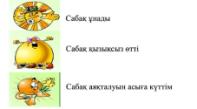 РефлексияРефлексияРефлексияСабақта саралау тапсырмалары болды  ма? Қалайша қолдау көрсете аламын? Қабілетті оқушыларды оқытуда алдыма қандай міндеттер қоямын? Сабақта саралау тапсырмалары болды  ма? Қалайша қолдау көрсете аламын? Қабілетті оқушыларды оқытуда алдыма қандай міндеттер қоямын? Оқушылардың материалды қаншалықты игергенін қалай бағалаймын? Оқушылардың материалды қаншалықты игергенін қалай бағалаймын? Денсаулық пен қауіпсіздік техникасын сақтауДенсаулық пен қауіпсіздік техникасын сақтауСабақ бойынша рефлексияСабақ/ оқыту мақсаттары шыншыл ма?  Барлық оқушылар ОМ жетті ме? Егер жоқ болса, неге?Сабақтағы  саралау дұрыс өтті ме?  Сабақтағы кезеңдер сақталды ма? Жоспардан тыс не жасалды? Неге?Сабақ бойынша рефлексияСабақ/ оқыту мақсаттары шыншыл ма?  Барлық оқушылар ОМ жетті ме? Егер жоқ болса, неге?Сабақтағы  саралау дұрыс өтті ме?  Сабақтағы кезеңдер сақталды ма? Жоспардан тыс не жасалды? Неге?Жалпы бағалауҚандай екі аспект жақсы өтті? (оқыту мен білім беру туралы ойланыңыз)1:2:Сабақты жақсартуға не себеп болатын еді? (оқыту мен білім беру туралы ойланыңыз)1: 2:Сабақ барысында сыныптың жетістігі туралы не ойладым/ жеке оқушылардың қиындығы, келесі сабақтарда неге назар аудару қажет? Жалпы бағалауҚандай екі аспект жақсы өтті? (оқыту мен білім беру туралы ойланыңыз)1:2:Сабақты жақсартуға не себеп болатын еді? (оқыту мен білім беру туралы ойланыңыз)1: 2:Сабақ барысында сыныптың жетістігі туралы не ойладым/ жеке оқушылардың қиындығы, келесі сабақтарда неге назар аудару қажет? Жалпы бағалауҚандай екі аспект жақсы өтті? (оқыту мен білім беру туралы ойланыңыз)1:2:Сабақты жақсартуға не себеп болатын еді? (оқыту мен білім беру туралы ойланыңыз)1: 2:Сабақ барысында сыныптың жетістігі туралы не ойладым/ жеке оқушылардың қиындығы, келесі сабақтарда неге назар аудару қажет? Жалпы бағалауҚандай екі аспект жақсы өтті? (оқыту мен білім беру туралы ойланыңыз)1:2:Сабақты жақсартуға не себеп болатын еді? (оқыту мен білім беру туралы ойланыңыз)1: 2:Сабақ барысында сыныптың жетістігі туралы не ойладым/ жеке оқушылардың қиындығы, келесі сабақтарда неге назар аудару қажет? Жалпы бағалауҚандай екі аспект жақсы өтті? (оқыту мен білім беру туралы ойланыңыз)1:2:Сабақты жақсартуға не себеп болатын еді? (оқыту мен білім беру туралы ойланыңыз)1: 2:Сабақ барысында сыныптың жетістігі туралы не ойладым/ жеке оқушылардың қиындығы, келесі сабақтарда неге назар аудару қажет? Жалпы бағалауҚандай екі аспект жақсы өтті? (оқыту мен білім беру туралы ойланыңыз)1:2:Сабақты жақсартуға не себеп болатын еді? (оқыту мен білім беру туралы ойланыңыз)1: 2:Сабақ барысында сыныптың жетістігі туралы не ойладым/ жеке оқушылардың қиындығы, келесі сабақтарда неге назар аудару қажет? 